KEMENTERIAN RISET, TEKNOLOGI, DAN PENDIDIKAN TINGGI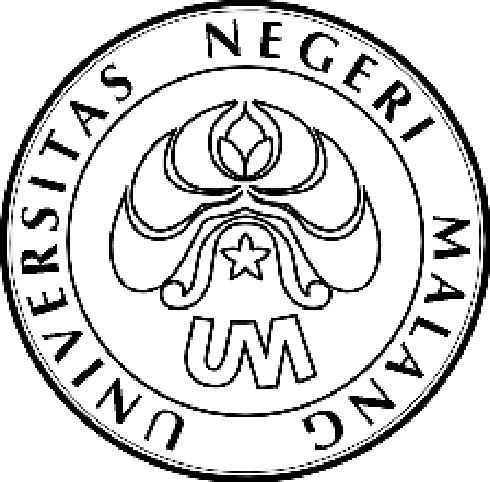 UNIVERSITAS NEGERI MALANG (UM)Jalan Semarang 5, Malang 65145Telepon: 0341-551312Laman: www.um.ac.idSURAT PERNYATAAN KETUA PELAKSANAYang bertanda tangan di bawah ini:Nama				: …………………………………………………………NIM				: …………………………………………………………Program Studi			: …………………………………………………………Fakultas			: …………………………………………………………Dengan ini menyatakan bahwa proposal (Isi sesuai dengan Bidang PKM) saya dengan judul:………………………………………………………………………………………………..………………………………………………………………………………………………..yang diusulkan untuk tahun anggaran ……………bersifat original dan belum pernah dibiayai oleh lembaga atau sumber dana lain.Bilamana dikemudian hari ditemukan ketidaksesuaian dengan pernyataan ini, maka saya bersedia dituntut dan diproses sesuai dengan ketentuan yang berlaku dan mengembalikan seluruh biaya penelitian yang sudah diterima ke kas negara.Demikian pernyataan ini dibuat dengan sesungguhnya dan dengan sebenar-benarnya.Malang, ………………..Mengetahui							Ketua Pelaksana Kegiatan,Wakil Rektor III,Dr. Syamsul Hadi, M.Pd., M.Ed.		…………………………...NIP 196108221987031001					NIM ……………………..